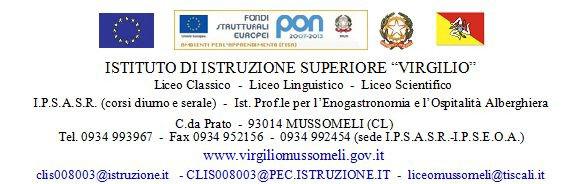 Circ. n. 36                                                                                                  Mussomeli, 30/10/2017Ai Sigg. Docenti  Agli Studenti Sigg. Genitorie, p.c.,  al DSGAAll’Albo on line S E D EAVVISOSi comunica che il Consiglio di Istituto con delibera n. 7 del 27/06/2017, ha determinato i nuovi importi del contributo volontario, per l’anno sc. 2017/2018, da versare a questo Istituto per l’iscrizione:INDIRIZZI: LICEO CLASSICO – LICEO LINGUISTICO – LICEO SCIENTIFICO – I.P.S.A.S.R.Iscrizione al primo e al secondo anno 	Euro 16.00Iscrizione al terzo, quarto e quinto anno	Euro 46.00INDIRIZZO: I.P.S.E.O.A.Iscrizione al primo e secondo anno	Euro 65.00Iscrizione al terzo anno		Euro 70.00Iscrizione al quarto anno		Euro 75.00Iscrizione al quinto anno		Euro 80.00       Il Dirigente Scolastico									  dott.ssa Calogera Gencofirma autografa sostituita a mezzo stampaex art. 3 comma 2 del d.lgs. n. 39/1993